Министерство образования и науки Хабаровского краяКраевое государственное автономное профессиональное  образовательное учреждение  «Хабаровский технологический колледж»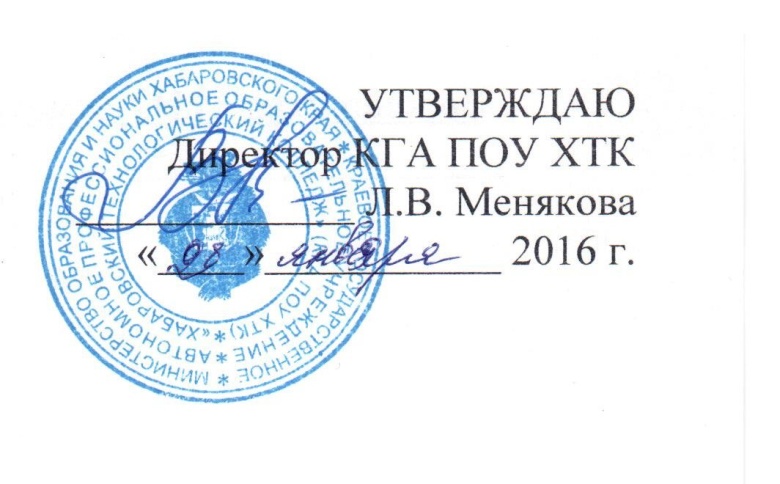 АННОТАЦИИ программ учебных дисциплин и профессиональных модулей программы подготовки специалистов среднего звенапо специальности43.02.10 ТуризмАннотация к  программе учебной дисциплины ОГСЭ.01 «Основы философии»Аннотация к программе учебной дисциплины ОГСЭ.02 «История» Аннотация к  программе учебной  дисциплины ОГСЭ.03 «Иностранный язык»Аннотация к  программе учебной дисциплины ОГСЭ.04 «Физическая культура»Аннотация к  программе учебной дисциплины ОГСЭ.05 «Русский язык и культура речи»Аннотация к программе учебной дисциплины  «Информационные технологии в профессиональной деятельности»Аннотация к программе учебной дисциплины«География туризма»Аннотация к программе учебной дисциплины«Экологические основы природопользования»Аннотация к программе учебной дисциплиныОП.01 Психология делового общенияАннотация к программе учебной дисциплиныОП.02 Организация туристской индустрииАннотация к программе учебной дисциплиныОП.03 Иностранный язык в сфере профессиональной коммуникацииАннотация к программе учебной дисциплиныОП.04 Безопасность жизнедеятельностиПрофессиональные модулиАннотация к программе профессионального  модуляПМ.01 Предоставление турагентских услугМДК. 01.01.  Технология продаж и продвижения турпродуктаМДК 01.02. Технология и организация турагентской деятельностиАннотация к программе учебной практикиУП 01.01.  Предоставление турагентских услугАннотация к программе профессионального модуляПМ 02. Предоставление услуг по сопровождению туристовМДК 02.01. Технология и организация сопровождения туристовМДК 02.02. Организация досуга туристовМДК 02.03 Организация транспортного обслуживания Аннотация к программе производственной  практикиПП 02  Предоставление услуг по сопровождению туристовАннотация к программе профессионального  модуляПМ.03 Предоставление туроператорских услугМДК. 03.01.  Технология   и организация туроператорской деятельностиМДК 03.02. Маркетинговые технологии в туризмеМДК. 03.03.  Стандартизация и правовое регулирование туруслугАннотация к программе производственной  практикиПП 03 Предоставление туроператорских услугАннотация к программе профессионального  модуляПМ.04  Управление функциональным подразделением организацииМДК. 04.01 Управление деятельностью функционального подразделенияМДК 04.02. Современная оргтехника и организация делопроизводстваМДК. 04.03 Экономика отраслиАннотация к программе профессионального  модуляПМ.05 Организация сферы туризмаМДК. 05.01 Индустрия гостеприимства и сервисной деятельностиМДК 05. 02 Организация внутреннего туризма МДК. 05.03 Культура стран АТРМДК. 05.04 Экологические основы природопользованияАннотация к программе производственной  практикиПП 05Организация сферы туризмаОбучение ведётся на русском языкеЦели освоения дисциплиныФормирование у студентов представлений о философии как специфической знания, о философских, научных и религиозных картинах мира, о смысле жизни человека, формах человеческого сознания и особенностях его проявления в современном обществе, о соотношении духовных и материальных ценностей, их роли в жизнедеятельности человека, общества, цивилизации.Место дисциплины в учебном плане Данная дисциплина обязательная для изучения общих гуманитарных и социально-экономических дисциплин, которая направлена на развитие у студентов мышления и навыков овладения культурным наследием человечества, на выработку у них собственной жизненной позиции и осмысленного, осознанного мировоззрения. Основной формой реализации программы по основам философии являются лекции.ФормируемыекомпетенцииОК - 1 – 10 Содержание дисциплиныСтруктура курса состоит из двух частей: исторической и теоретической. Историко-философский раздел включает в себя характеристику основных этапов истории западноевропейской философии, включая характеристику наиболее крупных философов и философских школ. Теоретический раздел курса включает в себя основные проблемы бытия и познания, а также социальной философии.Цели освоения дисциплиныОвладение студентами знаниями в  области истории предполагает:- ориентироваться в современной экономической, политической и культурной ситуации в России и мире;-выявлять взаимосвязь отечественных, региональных, мировых социально-экономических, политических и культурных проблем;- самообразование студентов, с дальнейшим использованием их знаний в практической работе, а также на семинарских занятиях, способствует формированию мировоззрения студентов, активной жизненной позиции Место дисциплины вучебном планеМесто учебной дисциплины в структуре основной профессиональной образовательной программы: Общий гуманитарный и социально-экономический цикл. Основной формой реализации программы по истории являются лекции. При изучении курса истории используется  зачетная система контроля знаний студентов, что стимулирует и активизирует их самостоятельную работу.Формируемые компетенцииОК -1, ОК-2, ОК-3, ОК- 4, ОК-5, ОК-6, ОК-7, ОК-8, ОК-9, ОК-10,11.Содержание дисциплиныМир во второй половине ХХ века в Западном полушарии.СССР в 1945-1991 годы.Россия и мир на рубеже ХХ–XХI веков.Цели освоения дисциплиныОбучающийся должен знать:- развитие иноязычной коммуникативной компетенции;- совершенствование коммуникативных умений в четырех основных видах речевой деятельности (говорении, аудировании, чтении и письме)- увеличение объема знаний о социо - культурной специфике страны изучаемого языка, совершенствование умений строить свое речевое и неречевое поведениеМесто дисциплины вучебном планеДанная дисциплина относится к базовой (общеобразовательной) части. Иностранный язык является  важнейшим элементом общей и профессиональной культуры специалиста, данная дисциплина направлена на  формирования конкурентоспособной личности будущего специалиста.Формируемые компетенцииРечевая, языковая, социо - культурная, компенсаторная, учебно-познавательная. ОК1, ПК1.4, ПК2.2, ПК2.4 – 2.5, ПК3.1-3.3, ПК4.3.Содержание дисциплиныВ результате освоения дисциплины обучающийся должен знать:лексико-грамматический материал по специальности, необходимый для профессионального общения; различные виды речевой деятельности и формы речи;источники профессиональной информации на иностранном языке;технику перевода профессионально  ориентированных текстов;Цели освоения дисциплиныОбучающийся должен знать:- значение физической культуры в общекультурной и профессиональной подготовке студента;- социально-биологические основы физической культуры и спортаМесто дисциплины вучебном планеУчебная дисциплина «Физическая культура»  является частью общего гуманитарного и социально-экономического цикла дисциплинФормируемые компетенцииОК 2, 6, 8,10Содержание дисциплины-правила безопасности на занятиях по легкой атлетике, гимнастике, спортивным играм, лыжной подготовке и конькобежной подготовке- правила соревнований по изучаемым видам спорта и  историю развития их развития -основные элементы техники изучаемых двигательных действийЦели освоения дисциплиныЗакрепить  и  углубить знания, развить умения студентов по фонетике и графике, лексике и фразеологии, грамматике и правописанию; совершенствовать орфографическую и пунктуационную грамотность студентов; закрепить и расширить, знания студентов о тексте, одновременно совершенствуя их умения передавать содержание прочитанного и прослушанного текста в виде плана, тезисов, конспекта, реферата, доклада, а также самостоятельно строить текст;дать общие сведения о языке в соответствии с обязательным минимумом содержания среднего образования по русскому языку; обеспечить дальнейшее овладение функциональными стилями речи с одновременным  расширением знаний студентов о стилях, их признаках, правилах их использования; обеспечить практическое использование лингвистических знаний и умений на уроках литературы, полноценное восприятие студентами содержания литературного произведения через его художественно-языковую форму; способствовать развитию речи и мышления студентов на межпредметной основе, с учетом принципа профессиональной направленности преподавания общеобразовательных дисциплин.Место дисциплины в учебном плане Данная дисциплина  входит  в    общий гуманитарный и социально-экономический цикл вариативной части учебного плана.Формируемые компетенцииОбщая, коммуникативная, языковая, речевая, учебная, лингвистическая, ценностно-смысловаяСодержание дисциплиныРабочая программа знакомит с определенными понятиями и основными терминами, а главное - объясняет специфику речи в межличностных и общественных отношениях; рассказывает о разновидностях речи: устной и письменной, диалоге и монологе, функционально-смысловых типах речи и ее функциональных стилях.  особенностях ораторской речи, ее композиции и форме; логике, этике и эстетике речи, логическим и психологическим приемам полемики; профессиональном общении в деловой сфере (методика собеседования и проведения деловых встреч, совещаний, коммерческих переговоров, их этапах и т.д.); использование технических средств в социальных коммуникациях - телефаксов, электронной почты, компьютерных систем, переговорных устройств и особенностям выступления перед микрофоном и телевизионной камерой. Значительное место в программе занимают темы, связанные с культурой речевого общения и с оформлением служебной документации. Цели освоения дисциплиныРабочая программа ориентирована на достижение следующих   целей:Освоение системы базовых знаний, отражающих вклад информатики в формирование современной научной картины мира, роль информационных процессов в обществе, биологических и технических системах;Овладение умениями применять, анализировать, преобразовывать информационные модели реальных объектов и процессов, используя при этом ИКТ, в том числе при изучении других дисциплин;Развитие познавательных интересов, интеллектуальных и творческих способностей путем освоения и использования методов информатики и средств ИКТ при изучении различных учебных предметов;Воспитание ответственного отношения к соблюдению этических и правовых норм информационной деятельности; Приобретение опыта использования информационных технологий в индивидуальной и коллективной учебной и познавательной, в том числе проектной деятельности;Создавать материалы по специальности в электронном виде.Место дисциплины в учебном планеПрофессиональный учебный цикл. Общепрофессиональные дисциплины. Реализуется на базе основного общего образования с получением среднего профессионального образования.Формируемые компетенцииОК 1 - 9ПК 1.1 - 1.3, 2.1 – 2.3, 3.1 – 3.4, 4.1 – 4.4, 5.1 – 5.2, 6.1 – 6.5Краткое содержание дисциплиныПрограмма курса состоит из следующих разделов:Информационная деятельность человека.Технология создания и преобразования информационных объектов.Телекоммуникационные сети различного типа, их назначение и возможности.Система подготовки презентаций PowerPoint.Оформление деловых документов с использованием таблиц.Автоматизация разработки моделей данных с помощью программных средств. Создание ЭУП по специальности.Цели освоения дисциплиныЦелями изучения дисциплины География туризма являются дать первоначальные базовые знания о разнообразном мире географии зарубежного и российского туризма, владеть базовыми теоретическими знаниями в области географии зарубежного и российского туризма и уметь их использовать в туристской деятельности. Место дисциплины в учебном планеГеография туризма, входящая в математический и общий естественнонаучный цикл специальности 43.02.10 Туризм (базовой подготовки).Формируемые компетенцииОК 1-8, ПК 1.1, ПК 1.2, ПК 1.6, ПК 3.2. Краткое содержание дисциплиныТеоретические и методические вопросы страноведения. Международный туризм как единая система. Международные туристские организации. Характеристика ключевых стран мира, их этническое и культурное своеобразие, основные черты социально-экономического развития. Туристско-рекреационный потенциал стран и регионов. Место и роль России в системе международного туризма. Особенности развития национальных туристско-рекреационных систем. Формирование туристского образа страны. Место и роль отдельных стран на мировом туристском рынке.
География мирового хозяйства. Мировое хозяйство как область исследований экономической и социальной географии. Международное разделение труда как основа и результат развития мирового хозяйства. Понятие открытой экономики и важнейшие концепции внешнеэкономических отношений. География отраслей, межотраслевых комплексов, транснациональных корпораций и международных связей. География мировой промышленности. Мировой аграрно-промышленный комплекс. Транспортно-коммуникационная система мира. Сфера международных услуг. Международные экономические связи. Транснациональные корпорации мира (ТНК). Экономическая и социальная география зарубежных стран. Природа в социально-экономическом страноведении. Общественно-географическая характеристика мира. Политическая карта. Общественно-географическая характеристика мира. Население. Общественно-географическая характеристика мира. Хозяйство. Экономико-географическая характеристика макрорегионов и стран мира. Экономико-географическая характеристика отдельных зарубежных стран.Цели освоения дисциплиныЦелями изучения дисциплины  являются формирование у студентов знаний о нормах и правилах рационального туристского природопользования, способствующего сохранению качества рекреационных ресурсов в регионе.Место дисциплины в учебном планеГеография туризма, входящая в математический и общий естественнонаучный цикл специальности 43.02.10 Туризм (базовой подготовки).Формируемые компетенцииОК 1-8, ПК 1.1, ПК 1.2, ПК 1.6, ПК 3.2.Краткое содержание дисциплиныВ курсе рассматривается основные аспекты устойчивого развития туризма, изучить основные особенности экологического туризма, отличающие его от других природно ориентированных видов туризма, определить ресурсы экологического туризма, его виды и географию, выделить основные проблемы и перспективы развития туризма в России, показать зависимость пределов рекреационной нагрузки и рекреационной емкости природного комплекса от типа ландшафтов, методов планирования и управления туристской деятельностью, рассмотреть развитие экологического туризма в регионе и особенности планирования развития туризма в регионе в соответствии с существующими экологическими ограничениями. 
В результате изучения дисциплины студент должен, иметь представления о зависимости степени воздействия туризма на природные комплексы от их устойчивости, вида и масштаба рекреационной деятельности, уметь определять экологические особенности территории для планирования и управления направлениями рекреационной деятельности в регионе, ознакомиться с принципами разработки туристских маршрутов в природных территориях своего региона. Цели освоения дисциплиныОбучающийся должен знать:- цели, функции, виды и уровни общения, роли и ролевые ожидания в общении, специфику делового общения;- изучить  специфику делового общения, нормы и правила профессионального поведения, этические и социально- психологические аспекты трудовой деятельности и влияние этических норм поведения на профессиональную деятельность и различные формы делового общения.;-уметь планировать, прогнозировать и анализировать деловое общение, применять техники и приемы эффективного общения в профессиональной деятельности, устанавливать деловые контакты.Место дисциплины в учебном планеУчебная дисциплина входит в  профессиональный  цикл общепрофессиональных дисциплин  учебного плана специальности 43.02.10 Туризм (базовой подготовки).Формируемые компетенцииОК1-9, ПК1.1-1.4, 2.1;2.5; 3.1;3.4,4.1,4.2Краткое содержание дисциплиныПонятие общение. Общение как обмен информацией. Общение как восприятие людьми друг друга. Общение как взаимодействие.. Субъективные каналы восприятия и передачи информации. Специфика межличностного информационного обмена.. Виды и функции невербальных средств общения и контакта. Психология делового общения на современном этапе развития информационных технологий, их место в общественной жизни и в системе наук. Виды делового общения: прямое, косвенное. Манипулирование в служебных отношениях. Тактические приемы манипулирования. Современные психологические технологии делового общения. Деловая беседа. Культура речи. Деловые переговоры: подготовка к переговорам и их проведение.
Визитные карточки, их оформление и международная символика на них. Телефонный разговор. Правила и приемы общения и деловых переговоров по телефону и переписке. Формы, недопустимые в телефонном разговоре. Устойчивые формы делового общения в различных странах мира.Цели освоения дисциплиныДать будущим специалистам в сфере туризма необходимые теоретические и практические знания, позволяющие заниматься организацией туристской деятельности. Обучающийся должен иметь представление: о принципах развития мировой туристской индустрии; о туристской индустрии в России; о рекреационных зонах и их использования.Место дисциплины в учебном планеУчебная дисциплина входит в  профессиональный  цикл общепрофессиональных дисциплин  учебного плана специальности 43.02.10 Туризм (базовой подготовки).Формируемые компетенцииОК 1 - 9ПК 1.1, ПК 2.4, ПК 3.4.Краткое содержание дисциплиныРабочая программа знакомит с определенными понятиями, относящимися к туристской деятельности, на русском и иностранном языках;информацией о состоянии и структуре рынка туристских услуг;с законодательными актами и нормативными документами по правовому регулированию туристской деятельности;с информацией о туристско-рекреационных и курортных ресурсах региона,с историей развития мирового туризма в мировой экономике;Цели освоения дисциплины- Развитие основ общения на иностранном языке: фонетика, лексика, фразеология, грамматика;- совершенствование  основ делового языка по специальности;- усвоение профессиональной  лексики, фразеологических оборотов и терминов;- овладение  техникой  перевода (со словарем) профессионально-ориентированных текстов;- профессиональное общение.Место дисциплины в учебном планеУчебная дисциплина входит в  профессиональный  цикл общепрофессиональных дисциплин  учебного плана специальности 43.02.10 Туризм (базовой подготовки).Формируемые компетенцииОК 1 - 9ПК 1.2, ПК 1.4, ПК 2.2, ПК 2.5, ПК 3.2, ПК 3.4.Краткое содержание дисциплины2500 - 2900 лексических единиц и грамматический минимум, необходимый для овладения устными и письменными формамипрофессионального общения на иностранном языке;иностранный язык делового общения: правила ведения деловой переписки, особенности стиля и языка деловых писем, речевую культуру общения по телефону, правила составления текста и проведения презентации рекламной услуги (продукта); правила пользования специальными терминологическими словарями;Цели освоения дисциплиныЦели освоения дисциплины: -изучить принципы обеспечения устойчивости объектов экономики, прогнозирования развития событий и оценки последствий при техногенных чрезвычайных ситуациях и стихийных явлениях, в том числе в условиях противодействия терроризму как серьезной угрозе национальной безопасности России;-изучить основные виды потенциальных опасностей и их последствия в профессиональной деятельности и быту, принципы снижения вероятности их реализации; -освоить основы военной службы и обороны государства; -изучить задачи и основные мероприятия гражданской обороны, способы защиты населения от оружия массового поражения; -освоить меры пожарной безопасности и правила безопасного поведения при пожарах; -изучить область применения получаемых профессиональных знаний при исполнении обязанностей военной службы; -изучить порядок и правила оказания первой  помощи пострадавшимМесто дисциплины в учебном плане Дисциплина «Безопасность жизнедеятельности» относится к профессиональному циклу общепрофессиональных дисциплин основной профессиональной образовательной программы по специальности 43.02.11 Гостиничный сервисФормируемые компетенцииОК-1, ОК-2, ОК-3, ОК-4, ОК-5, ОК-6, ОК-7, ОК-8, ОК-9.         Содержание дисциплины Обеспечение безопасности жизнедеятельности; БЖ в чрезвычайных ситуациях; Значение  медицинских знаний  при ликвидации последствий ЧС и организации здорового образа жизниЦели освоения профессионального модуляЦелью  изучения профессионального  модуля является: усвоение  теоретических  знаний  по  формированию, реализации и   продвижения турпродукта, приобретение  умений, их  применять  в  условиях  моделирующих  профессиональную  деятельность,  а  также  формирование  необходимых  общих  и  профессиональных  компетенций.Место дисциплины вучебном планеДанная  дисциплина  в  структуре  образовательной программы  среднего  профессионального  образования:  цикл – профессиональные  модули.Формируемые  компетенцииОК 1- 9,ПК 1.1 -1.7Содержание профессионального модуляТехнология исследования туристических услугПолитика цен на туристические продуктыФормирование туристического продуктаПродвижение  турпродуктаРеализация туристского  продуктаЦели освоения профессионального модуляЦелью  изучения профессионального  модуля является: усвоение  теоретических  знаний  по основам турагентской деятельности, туристским формальностям и методам обслуживания клиентовМесто профессионального модуля в учебном планеОтносится к циклу профессиональных модулейФормируемые компетенцииОК 1-9,  ПК 1.1-1.7Содержание профессионального модуляТехнология  и организация туристской деятельностиТурагентская деятельностьТуристские  формальностиОрганизация обслуживания клиентов турфирмыЦели освоения учебной практикиУчебная практика имеет целью дать студенту общее представление о предприятиях и учреждениях, включенных в процесс  турагентской деятельности; рекреационных, туристских возможностях региона, как ресурсной основы для создания турпродукта; технологиях турагентской деятельности; получение навыков коммуникаций; раскрытие и реализация творческого потенциала; характере взаимодействия с потребителем услуг конкретного туристского предприятия для обеспечения практической основы последующего эффективного изучения профессиональных дисциплин.Место учебной практики в учебном плане Относится к циклу профессиональных модулеФормируемые компетенцииОК 1-9,  ПК 1.1-1.7Содержание учебной практикиРынок туризма. Спрос на туристические услуги на Дальнем ВостокеПолитика цен на турпродуктыФормирование туристского продуктаПродвижение турпродуктаРеализация турпродуктаТурагентская деятельностьПаспортные и визовые формальностиТаможенные формальностиПлатежные средства, правила расплаты за рубежомОрганизация обслуживания туристовЦели освоения профессионального модуляЦелью  изучения профессионального  модуля является: усвоениетеоретических знаний   по инструктажу туристов, контролю их готовности и  действий на маршруте, обеспечение безопасность туристов на маршруте.контролю качества обслуживания туристов принимающей стороной, оформлению отчетную документацию о туристской поездке.Место профессионального модуля в учебном планеОтносится к циклу профессиональных модулейФормируемые компетенцииОК 1-9    ПК 2.1- 2.6Содержание профессионального модуляОсновы организации туристской деятельностиОрганизация работы руководителя туристской группыСопровождение туристов в городских условияхТехника безопасности при организации туристской поездки, экскурсии. Цели освоения профессионального модуляЦелью  изучения профессионального  модуля является: усвоениетеоретических знаний   по организации анимационного обслуживания туристов на маршруте.Место профессионального модуля вучебном планеОтносится к циклу профессиональных модулейФормируемые компетенцииОК 1-9    ПК 2.1- 2.6Содержание профессионального модуляТуристская анимация в структуре культурно-досуговой деятельностиПроектирование анимационной деятельностиЦели освоения профессионального модуляЦелью  изучения профессионального  модуля является: усвоениетеоретических знаний   по организации обслуживания туристов на транспортеМесто профессионального модуля вучебном планеОтносится к циклу профессиональных модулейФормируемые компетенцииОК 1-9    ПК 2.1- 2.6Содержание профессионального модуляПеревозка туристов авиационным транспортомПеревозка туристов автомобильным транспортомПеревозка туристов водным транспортомЦели освоения производственной  практикиЦелью производственной практики является закрепление полученных теоретических знаний и приобретение практических умений и навыков в области сбора, систематизации и анализа данных, характеризующих различные стороны деятельности предприятий туризма.Место учебной практики в учебном плане Относится к циклу профессиональных модулеФормируемые компетенцииОК 1-9,  ПК 2.1-2.6Содержание учебной практикиОрганизация обслуживания туристовОсновы организации туристской деятельностиОрганизация работы руководителя туристской группыСопровождение туристов в городских условияхТехника безопасности при организации туристской поездки, экскурсииТуристская анимация в структуре культурно-досуговой деятельностиПроектирование анимационной деятельностиПеревозка туристов авиационным транспортомПеревозка туристов автомобильным транспортомПеревозка туристов водным транспортомЦели освоения профессионального модуляЦелью  изучения профессионального  модуля является: усвоение  теоретических  знаний  по формированию туристского продукта, расчету стоимости туристского продукта, взаимодействию  с   турагентами по   реализации   и продвижению туристского продукта.Место дисциплины вучебном планеДанная  дисциплина  в  структуре  образовательной программы  среднего  профессионального  образования:  цикл – профессиональные  модули.Формируемые  компетенцииОК 1- 9,ПК 3.1 -3.4Содержание профессионального модуляТуроператор как субъект туристического рынкаОсновы туроператорской деятельностиДокументооборот в туроперейтингеОрганизация рекламной деятельностиУправление конфликтами в туроперейтингеЦели освоения профессионального модуляЦелью  изучения профессионального  модуля является: усвоение  теоретических  знаний  по проведению маркетинговых исследований рынка  туристских услуг с целью формирования востребованного туристского продукта.Место профессионального модуля в учебном планеОтносится к циклу профессиональных модулейФормируемые компетенцииОК 1-9,  ПК 3.1-3.4Содержание профессионального модуляРынок в системе маркетинга туризма.Управление комплексом маркетингаЦели освоения профессионального модуляЦелью  изучения профессионального  модуля является: усвоение  теоретических  знаний  по формированию теоретических знаний об основах стандартизации в области туризма и правовом регулировании сферы туризмаМесто дисциплины вучебном планеДанная  дисциплина  в  структуре  образовательной программы  среднего  профессионального  образования:  цикл – профессиональные  модули.Формируемые  компетенцииОК 1- 9,ПК 3.1 -3.4 Содержание профессионального модуляОсновы стандартизации туристских услугСертификация и лицензированиеУправление  качеством услуг МетрологияЦели освоения производственной  практикиЦель производственной практики сформировать у студента умения и навыки работы на предприятиях и в учреждениях, включенных в процесс туроператорской и турагентской деятельности; овладеть технологиями туроператорской и турагентской деятельности для обеспечения практической основы их применения при разработке дипломного проекта и в последующей профессиональной деятельности.Место учебной практики в учебном плане Относится к циклу профессиональных модулейФормируемые компетенцииОК 1-9,  ПК 3.1-3.4Содержание учебной практикиПланирование рекламной кампании туристической фирмыВзаимоотношения ТО с поставщиками туруслугДокументооборот в туроперейтингеУправление конфликтами в туроперейтингеЦели освоения профессионального модуляЦелью изучения  данного профессионального модуля  является изучение основ планирования, организации и контроля деятельности подразделения.Место дисциплины вучебном планеДанная  дисциплина  в  структуре  образовательной программы  среднего  профессионального  образования:  цикл – профессиональные  модули.Формируемые  компетенцииОК 1- 9,ПК 4.1 -4.3Содержание профессионального модуляТеоретические и правовые аспекты управления функциональнымподразделением организацииПсихологические аспекты управления
Функции управления в туризме
Специфика организации и управления в сфере туризмаЦели освоения профессионального модуляЦелью  изучения МДК является: усвоение  теоретических  знаний и практических умений  по организации работы с офисной техникой; пользованию стандартным программным обеспечением для организации делопроизводства;оформлению отчётно-плановой документации по работе.Место профессионального модуля в учебном планеОтносится к циклу профессиональных модулейФормируемые компетенцииОК 1-9,  ПК 4.1-4.3Содержание профессионального модуляДокументация функционального подразделения компанииОрганизация делопроизводстваСовременные технические средства офисной деятельностиЦели освоения профессионального модуляПрограмма МДК ориентирована на достижение следующих целей: освоение основных знаний об экономической деятельности отраслей, экономике России; развитие экономического мышления, потребности в получении экономических знаний; воспитание ответственности за экономические решения, уважения к труду и предпринимательской деятельности; формирование готовности использовать приобретенные знания о функционировании рынка труда, сферы малого предпринимательства и индивидуальной трудовой деятельности для ориентации в выборе профессии и траектории дальнейшего образования.Место дисциплины вучебном планеДанная  дисциплина  в  структуре  образовательной программы  среднего  профессионального  образования:  цикл – профессиональные  модули.Формируемые  компетенцииОК 1- 9,ПК 4.1 -4.3Содержание профессионального модуляОтраслевой рынок туризма: его сущность, функции, структура Макроэкономическая нестабильность в туристской отрасли: цикличность развития отраслевой экономикиТуристская фирма как агент отраслевой экономики Организация производственной деятельности в турфирме.Планомерность и внутрифирменное планированиеРесурсы туристского предприятия: основные и оборотные фонды,трудовые ресурсы предприятияИздержки производства и прибыль турфирмы фирмы Сущность и функции цены. Принципы ценообразования.Основы маркетинговой деятельности турфирмыЦели освоения профессионального модуляЦелью изучения данного МДК является освоение теоретических знаний о гостиничной индустрии, законодательстве в  сфере гостеприимства, основах обслуживания гостей, взаимосвязи туристской и гостиничной индустрий. Место дисциплины вучебном планеДанная  дисциплина  в  структуре  образовательной программы  среднего  профессионального  образования:  цикл – профессиональные  модули.Формируемые  компетенцииОК 1- 9,ПК 5.1-5.4Содержание профессионального модуляИндустрия размещения туристовОрганизация обслуживания в гостиничных комплексах Индустрия питанияПрофессиональная этика работников гостиницЦели освоения профессионального модуляЦель МДК – освоение знаний и получение практических умений в следующих областях: -осуществление  поиска и использование информацию о туристских ресурсах регионов Российской Федерации.-использование  потенциала туристских регионов при формировании турпродуктов.-составление туристские маршруты с посещением главных достопримечательностей и памятников Всемирного наследия в регионах РФ.-предоставление информации о туристско-рекреационных и курортных ресурсах регионов России.Место профессионального модуля вучебном планеОтносится к циклу профессиональных модулейФормируемые компетенцииОК 1-9,  ПК 5.1-5.4Содержание профессионального модуляГеография внутреннего туризма РоссииСовременное состояние и развитие внутреннего туризма в РоссииТуристское районирование и туристские ресурсы РоссииОрганизация внутреннего туризма в туристских районах РФЦели освоения профессионального модуляЦелью данного МДК является усвоение теоретических знаний и получение праткических умений в областях:- Осуществление поиска и использование информации об истории культуры стран АТР.-использование потенциала Азиатско-Тихоокеанского региона при формировании турпродуктов.-консультирование туристов по вопросам особенностей пребывания, правил поведения, традиций и обычаев в странах АТР.-предоставление информацию о туристско-рекреационных и курортных ресурсах стран АТР.Место дисциплины вучебном планеДанная  дисциплина  в  структуре  образовательной программы  среднего  профессионального  образования:  цикл – профессиональные  модули.Формируемые  компетенцииОК 1- 9,ПК 5.1-5.4Содержание профессионального модуляПонятие Азиатско-Тихоокеанского регионаКультура КитаяКультура ЯпонииКультура КореиКультура стран Юго-Восточной АзииЦели освоения профессионального модуляЦелью МДК является изучение теоретических основ рационального природопользования, основных законов экологии и взаимосвязи экологии и  сферы туризмаМесто дисциплины вучебном планеМесто дисциплины в структуре основной профессиональной образовательной программы: МДК Экологические основы природопользования относится к циклу общепрофессиональных дисциплинФормируемые  компетенцииОК 1- 9,ПК 5.1-5.4Содержание профессионального модуляЭкологические принципы рационального природопользования;структура системы рационального природопользования; краткая история развития систем природопользования;правовые вопросы экологической безопасности;цели и задачи природоохранных органов управления и надзора; азы экологического мониторинга;Цели освоения производственной  практикиПрактика ставит цель сформировать у студента умения и навыки работы на предприятиях и в учреждениях, включенных в процесс туроператорской и турагентской деятельности; овладеть технологиями изучения потребностей потенциальных клиентов, осуществлять поиск и предоставлять туристу необходимую информацию о стране пребывания, осуществлять подбор и участвовать в разработке оптимального турпродукта для дальнейшего использования полученных навыков  в последующей профессиональной деятельности.Место учебной практики в учебном плане Относится к циклу профессиональных модулейФормируемые компетенцииОК 1-9,  ПК 5.1-5.4Содержание учебной практикиИндустрия размещения туристовОрганизация обслуживания в гостиничных комплексах Индустрия питанияПрофессиональная этика работников гостиницСовременное состояние и развитие внутреннего туризма в России Организация внутреннего туризма в районах РФКраеведениеТуристское регионоведение Дальнего ВостокаКультура стран АТРОсобенности туризма и гостиничной индустрии в странах АТРЭкскурсионная  деятельностьЭкологические основы природопользования